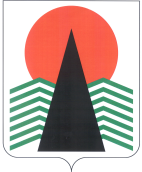 Сельское поселение СентябрьскийНефтеюганский районХанты-Мансийский автономный округ – ЮграАДМИНИСТРАЦИЯ СЕЛЬСКОГО ПОСЕЛЕНИЯ СЕНТЯБРЬСКИЙПОСТАНОВЛЕНИЕп. СентябрьскийОб утверждении состава единой комиссии по осуществлению закупокВ соответствии с Федеральным законом от 05.04.2013 № 44-ФЗ «О контрактной системе в сфере закупок товаров, работ и услуг для обеспечения государственных 
и муниципальных нужд», в целях организации деятельности комиссии 
по осуществлению закупок, а также в целях реализации постановления 
администрации сельского поселения Сентябрьский от 15.11.2019 № 114-па «Об утверждении Положения о единой комиссии по осуществлению закупок товаров, работ, услуг для обеспечения нужд муниципального образования сельское поселение Сентябрьский», п о с т а н о в л я ю: 1. Считать утратившим силу постановление администрации сельского поселения Сентябрьский от 15.04.2021 № 26-па «Об утверждении состава единой комиссии по осуществлению закупок».2. Утвердить состав единой комиссии по осуществлению закупок согласно приложению. 3. Настоящее постановление вступает в силу после официального опубликования (обнародования) и распространяется на правоотношения, возникшие с 18 июня 2021 года.4. Контроль за выполнением постановления осуществляю лично.Глава поселения    					                                  	  А.В. СветлаковПриложениек постановлению администрациисельского поселения Сентябрьскийот 18.06.2021 № 73-паСОСТАВединой комиссии по осуществлению закупокПредседатель комиссии:Светлаков Андрей Владимирович - глава поселенияЗаместитель председателя комиссии:Надточий Мария Анатольевна – заместитель главы поселенияСекретарь комиссии:Атрощенко Ирина Юрьевна – ведущий специалист по договорной и претензионной работеЧлены комиссии:Гоценко Мария Викторовна – ведущий бухгалтерРыбак Наталья Александровна – директор МКУ «Управление по делам администрации»Замена допускается при временном отсутствии члена единой комиссии 
по осуществлению закупок следующими должностными лицами:Исполняющий обязанности председателя комиссии:Фомина Марина Васильевна - начальник отдела – главный бухгалтерИсполняющий обязанности заместителя председателя комиссии:Солдаткина Лариса Юрьевна – ведущий специалистЧлены комиссии:Васева Инна Викторовна – Главный специалистКичигина Елена Сергеевна, заведующий хозяйством НРМДОБУ «Детский сад «Солнышко»18.06.2021№73-па